Prefeitura Municipal de Ponte NovaSECRETARIA DE EDUCAÇÃO    -   Estado de Minas Gerais  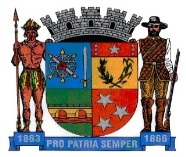    Disciplina: língua portuguesa          turma: 9º ano* Leia com bastante atenção o texto abaixo e faça uma resenha crítica sobre ele.          * Resenha é um texto que, além de resumir o objeto, faz uma avaliação sobre ele, uma crítica, apontando os aspectos positivos e negativos.“O pote rachado”Um carregador de água na Índia levava dois potes grandes, ambos pendurados em cada ponta de uma vara a qual ele carregava atravessada em seu pescoço. Um dos potes tinha uma rachadura, enquanto o outro era perfeito e sempre chegava cheio de água no fim da longa jornada entre o poço e a casa do chefe. O pote rachado chegava apenas pela metade.Foi assim por dois anos, diariamente, o carregador entregando um pote e meio de água na casa de seu chefe.Claro, o pote perfeito estava orgulhoso de suas realizações. Porém, o pote rachado estava envergonhado de sua imperfeição, e sentindo-se miserável por ser capaz de realizar apenas a metade do que ele havia sido designado a fazer.Após perceber que por dois anos havia sido uma falha amarga, o pote falou para o homem um dia à beira do poço.- Estou envergonhado, e quero pedir-lhe desculpas.- Por quê? Perguntou o homem. - De que você está envergonhado?- Nesses dois anos eu fui capaz de entregar apenas a metade da minha carga, porque essa rachadura no meu lado faz com que a água vaze por todo o caminho da casa de seu senhor. Por causa do meu defeito, você tem que fazer todo esse trabalho, e não ganha o salário completo dos seus esforços. - disse o pote.O homem ficou triste pela situação do velho pote, e com compaixão falou:- Quando retornarmos para a casa de meu senhor, quero que percebas as flores ao longo do caminho.De fato, à medida que eles subiam a montanha, o velho pote rachado notou flores selvagens ao lado do caminho, e isto lhe deu certo ânimo. Mas ao fim da estrada, o pote ainda se sentia mal porque tinha vazado a metade, e de novo pediu desculpas ao homem por sua falha.Disse o homem ao pote:- Você notou que pelo caminho só havia flores no seu lado. Eu ao conhecer o seu defeito, tirei vantagem dele. E lancei sementes de flores no seu lado do caminho, e cada dia enquanto voltávamos do poço, você as regava. Por dois anos eu pude colher flores para ornamentar a mesa de meu senhor. Sem você ser do jeito que você é, ele não poderia ter esta beleza para dar graça à sua casa.Prefeitura Municipal de Ponte NovaSECRETARIA DE EDUCAÇÃOEstado de Minas GeraisLíngua portuguesa – 9ºPROPOSTA DE PRODUÇÃO DE RESENHA CRÍTICAEscreva uma RESENHA, de até 15 linhas, sobre ALGUM FILME QUE VOCÊ JÁ ASSISTIU e achou interessante. Se puder, assista-o novamente prestando atenção na história, nos personagens, cenário, costumes, efeitos espaciais, tempo e etc.Siga as seguintes orientações:1. Na introdução apresente o filme (título, ano, diretor, gênero: ação, comédia, drama, etc.). Em seguida faça um resumo da história, apresentando os personagens, o problema, o desfecho etc.2. Dê sua opinião a respeito do que você observou no filme, citando:♦ Pontos positivos e negativos;♦ Destaques;♦ Momentos mais interessantes;♦ Atuação dos atores;♦ Características do cenário, do figurino etc. 3. Cite alguma curiosidade a respeito do filme ou dos seus bastidores que você tenha descoberto na sua pesquisa.4. Na conclusão, retome e reforce sua opinião.5. Dê um título para a sua resenha.E que sempre tenhamos esperança de dias melhores!Bom trabalho!Prefeitura Municipal de Ponte Nova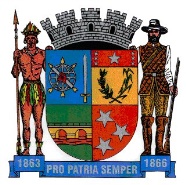 SECRETARIA DE EDUCAÇÃOEstado de Minas Gerais9º ANOMATEMÁTICA1) Num triângulo retângulo a altura determina na hipotenusa dois segmentos de medidas, 9 cm e 16cm. Calcule a hipotenusa, os catetos e a altura.2) Uma escada de 2,5m de altura está apoiada em uma parede e seu pé dista 1,5m da parede. Calcule a altura em que a escada atinge a parede nessas condições.3) A altura relativa a hipotenusa de um triangulo retângulo é de 2,4 cm e a hipotenusa mede 5 cm. Determine as medidas dos catetos.4) Em um triangulo retângulo, os catetos medem 5cm e 12cm. Determine a hipotenusa e a altura relativa a hipotenusa.Boa Sorte!